Conciencia SilábicaNombre: _____________________________________________________ Curso: _____________Instrucciones: Sigue las indicaciones de los niños, deben quitar una silaba de una palabra y descubrir cuál es la nueva palabra que se forma.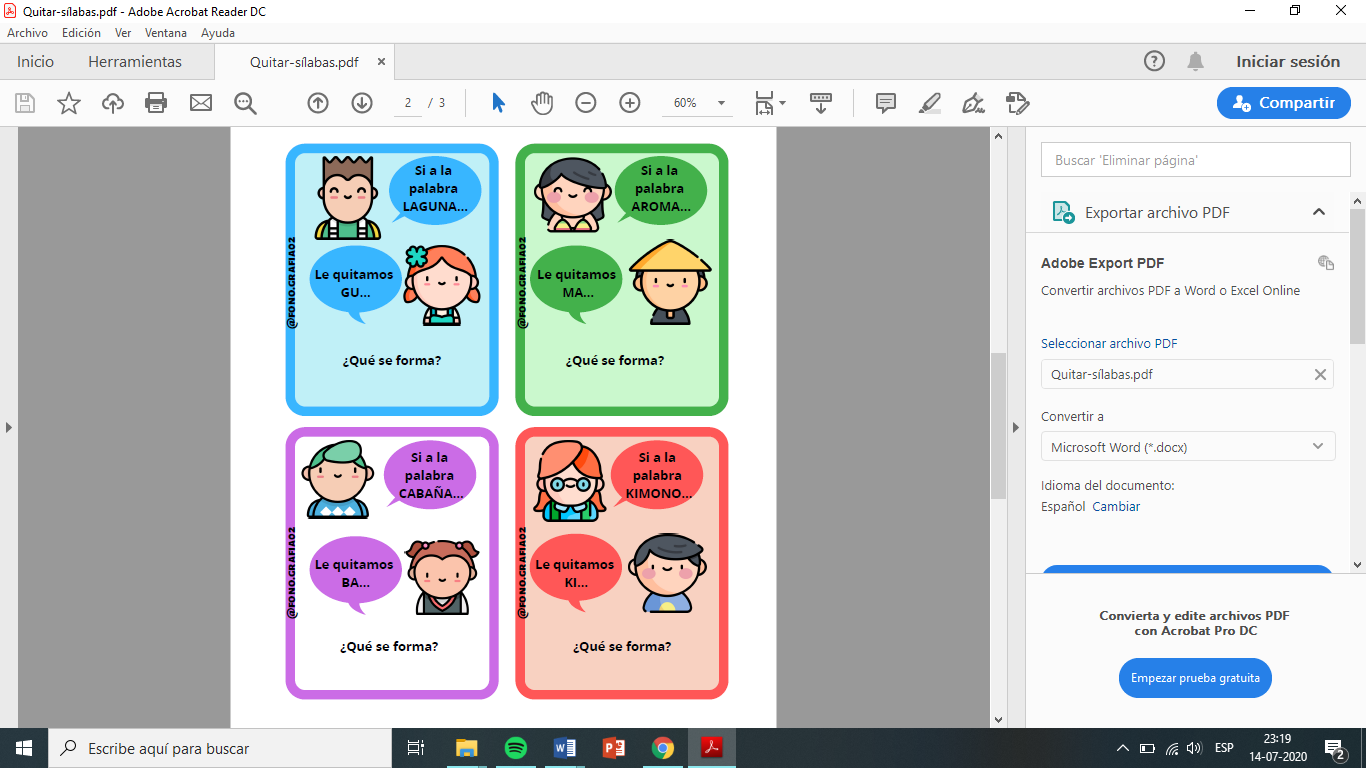 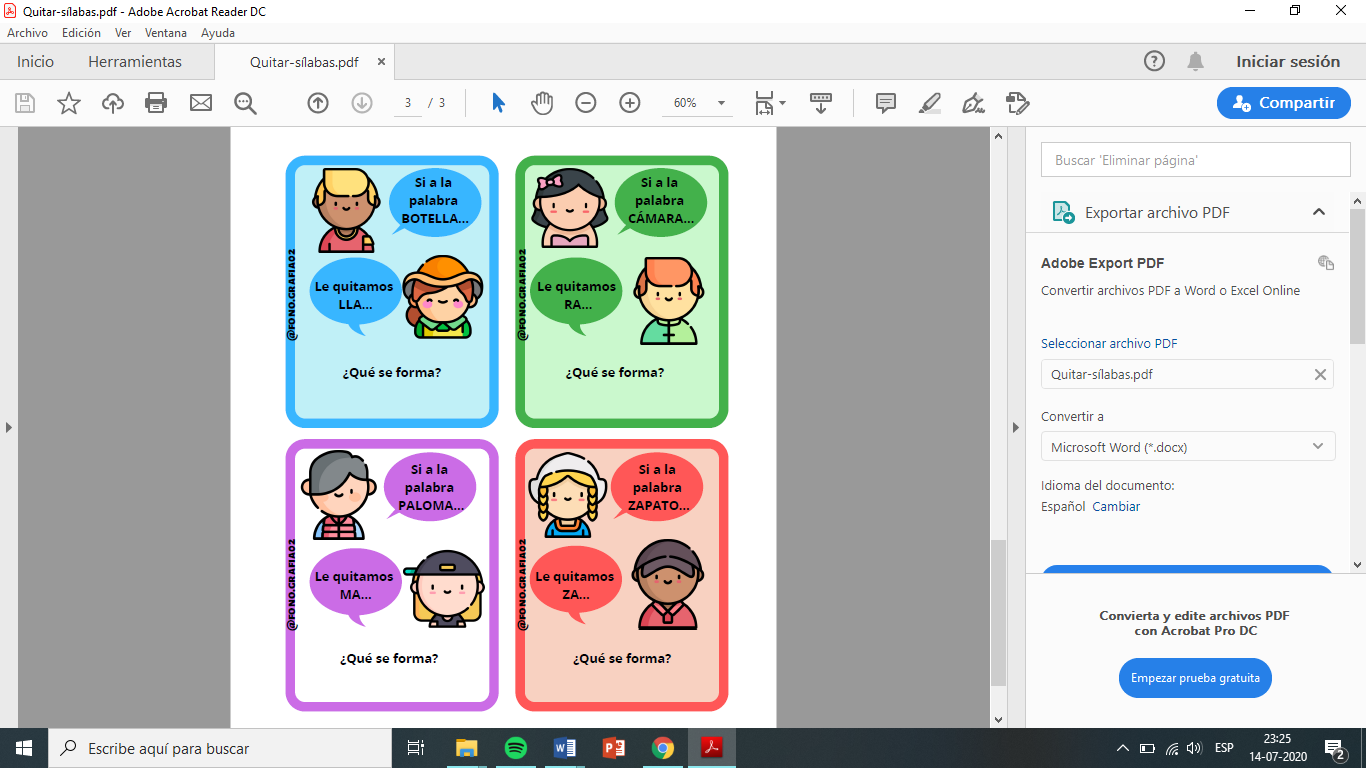 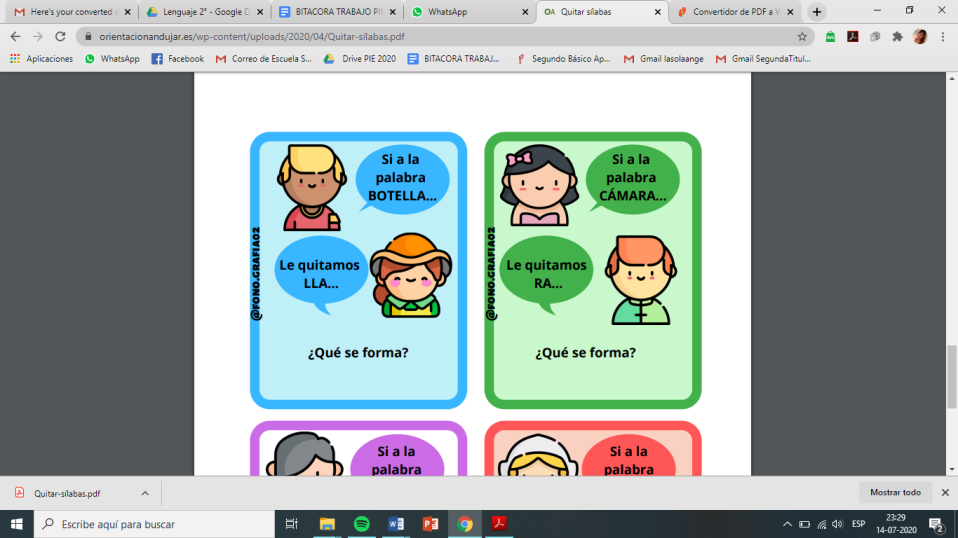 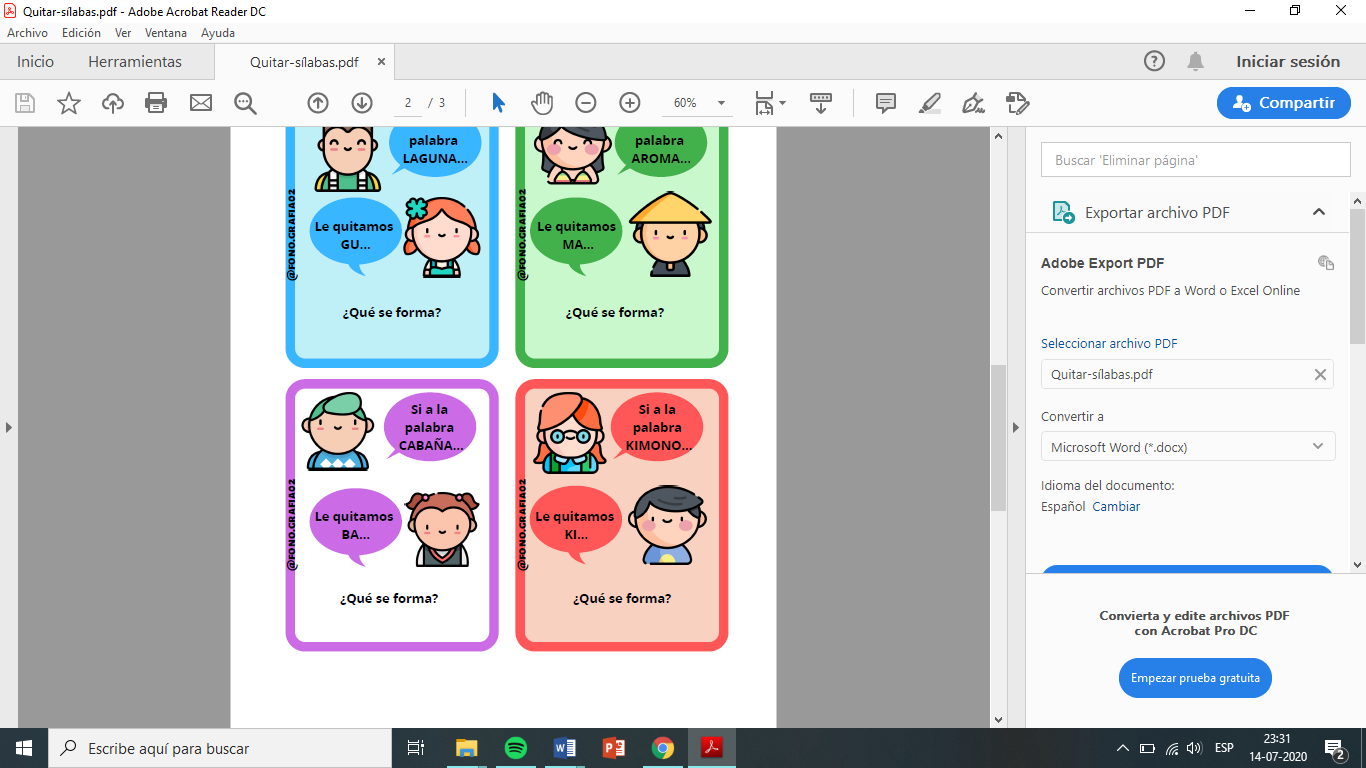 